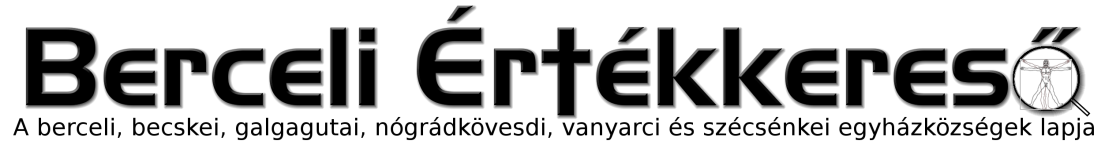 IV. évf. 21. szám Urunk Mennybemenetele	2017. május 28.FERENC PÁPA ÜZENETE A TÖMEGTÁJÉKOZTATÁS 51. VILÁGNAPJÁRA„Ne félj hát, mert veled vagyok!” (Iz 43,5)A reményt és a bizalmat kommunikálni korunkbanBizalom Isten országának magjábanHogy bevezesse tanítványait és az embersokaságot ebbe az evangéliumi mentalitásba és megfelelő „szemüveget” adjon nekik a meghaló és feltámadó szeretet logikájának megértéséhez, Jézus példabeszédeket használt, amelyekben Isten országát gyakran hasonlította a maghoz, amelynek életadó ereje éppen akkor szabadul fel, amikor meghal a földben (vö.: Mk 4,1-34). Isten országa egyszerű erejének közvetítéséhez nem azért használ képeket és metaforákat, hogy csökkentsen valamit annak fontosságából, sürgető voltából, hanem egy olyan irgalmas közlési forma az, amely a hallgatónak szabad „teret” enged arra, hogy befogadja és önmagára is vonatkoztassa.  Ezen túl kiváltságos útja ez annak, hogy kifejezze a húsvét misztériumának végtelen méltóságát, hagyva, hogy a képek – nem annyira a fogalmak – közvetítsék a Krisztusban való új élet ellentmondásos szépségét, amelyben az ellenségesség és a kereszt nem meghiúsítják, hanem megvalósítják az Isten általi üdvözítést; amelyben a gyengeség erősebb minden emberi erőnél; amelyben a bukás az előjátéka lehet minden dolog legnagyobb beteljesedésének a szeretetben. Éppen így érik be és mélyül el Isten országának reménysége: „olyan, mint az az ember, aki magot vet a földbe. Utána, akár alszik, akár ébren van, éjjel vagy nappal, a mag kicsírázik és szárba szökik” (Mk 4,26-27.)Isten országa már köztünk van, ahogy egy mag el van rejtve a felületes tekintetek elől, és amelynek növekedése csöndben történik. Akinek a szemét megtisztította a Szentlélek, meg tudja látni a mag kicsírázását és nem engedi ellopni az Isten országában való örömét a mindig jelenlevő konkoly miatt.A lélek horizontjaiAz örömhírre alapozott reménység, amely maga Jézus, felemeli tekintetünket és arra ösztönöz, hogy Urunk mennybemenete ünnepének liturgikus keretében szemléljük őt. Miközben úgy tűnik, hogy Urunk eltávolodik tőlünk, valójában kitágulnak a remény horizontjai. Krisztusban, aki emberségünket egészen a mennybe emeli, minden ember megkaphatja ezt a teljes szabadságot: „Krisztus véréért… beléphetünk a szentélybe. Ezt az élethez vezető új utat a függönyön, vagyis saját testén keresztül nyitotta meg nekünk” (Zsid 10,19-20). A „Szentlélek erején” keresztül „tanúi” és közvetítői lehetünk egy új, megváltott emberségnek, egészen a föld végső határáig” (vö.: ApCsel 1,7-8).Az Isten országának magjába és a húsvét logikájába vetett bizalomnak kell alakítania a kommunikációs stílusunkat is. Ez a bizalom képessé tesz minket arra, hogy – a sokféle formában, amellyel napjainkban kommunikálunk – abban a meggyőződésben munkálkodjunk, hogy lehetséges észrevenni és megvilágítani a jó hírt, amely valójában minden egyes történetben, minden ember arcában jelen van.Aki hittel engedi, hogy a Szentlélek vezesse, képessé válik arra, hogy minden történésben megkülönböztesse azt, ami Isten és az emberiség között történik, felismerve, hogy e világ drámai színterén Ő maga alkotja meg az üdvtörténet eseményeinek szövetét. A szál, amellyel szövi e szent történetet, a remény, és a szövőmunkás nem más, mint a Vigasztaló Szentlélek. A remény az erények között a leginkább alázatos erény, mert ott marad elrejtve az élet sebeiben, de hasonlít a kovászhoz, amely megkeleszti az egész tésztát. Mi azzal tápláljuk, ha mindig újra elolvassuk az örömhírt, azt az evangéliumot, amelyet sok kiadásban „újranyomtattak” a szentek életében, akik olyan férfiak és nők, akik Isten szeretetének ikonjává váltak. Ma is a Szentlélek veti el bennünk az Isten országa utáni vágyat, sok élő „csatornán” keresztül, olyan embereken keresztül, akik engedik, hogy az örömhír vezesse őket a történelem drámája közepette, és olyanok, mint világítótornyok ennek a világnak az éjszakájában, amelyek megvilágítják az útirányt és megnyitják a bizalom és a remény új ösvényeit.Vatikán, 2017. január 24.	FerencHIRDETÉSEK Bercelen a 11. csoport takarít.Bercelre sekrestyést, irodistát, bejárónőt és gondnokot keresünk közmunkaprogram keretében, várjuk azok jelentkezését, akik szívesen dolgoznának ezekben a munkakörökben.Az idén is érvényesek azok az iránymutatások a pázsitok, füves részek gondozására, melyek a teremtett világ természetes voltát őrzik meg, szemben az ésszerűtlenül energiapazarló gyakori fűnyírással, azonban engedményként, ha állatok részére szeretnének kaszálni füvet, azt megengedjük egyházi ingatlanjainkon. Akik szeretnének tehát állataik részére kaszálni templomkertjeinkből, temetőinkből, jelentkezzenek a plébánián.2017.05.29.	H	17:00	Szentmise a Szécsénkei Templomban, előtte májusi litánia		18:00	Májusi Litánia a Berceli Templomban		18:00	Szentségimádás a Galgagutai Templomban		19:00	Felnőtt katekézis a Berceli Plébánián2017.05.30.	K	18:00	Májusi litánia a Berceli Templomban2017.05.31.	Sz	15:00	Szentmise a Becskei Templomban		18:30	Szentségimádás a Berceli Templomban		19:15	Szentmise a Berceli Templomban +Csordás Emmánuel Lázár Gábriel2017.06.01.	Cs	18:00	Szentmise a Berceli Templomban, utána Szentségimádás2017.06.02.	P	15:00	Abdelfatah Ferig Ilona gyászmiséje, majd temetése Bercelen2017.06.03.	Sz	10:00	Elsőgyónás és próba az elsőáldozóknak Becskén		16:30	Szentmise a Vanyarci Templomban		18:00	Szentmise és Szelényi Szofi keresztelése a Berceli Templomban, +Kaluzsa István, felesége, Kelecsényi Ilona, Vámos András, felesége, Herédi Mária és nagyszülők		19:30	Berceli ifi klub tanévzáró a Berceli Plébánián (nyársalás)2017.06.04.	V	08:30	Szentmise a Berceli Templomban	Pünkösd-		10:30	Szentmise a Becskei Templomban, elsőáldozásvasárnap		10:30	Igeliturgia a Galgagutai Templomban		12:00	Szentmise a Szécsénkei Templomban		12:00	Igeliturgia a Nógrádkövesdi Templomban2017.06.26-30: Napközis hittantábor, 2017.07.03-07: Ifjúsági tábor, 2017.08.14-18: Hittanos tábor. 2017.07.23-29: Ipolymenti Nagyboldogasszony Közösség nyári táboraHivatali ügyintézés: Római Katolikus Plébánia 2687 Bercel, Béke u. 20. H-P 8:00-16:00tel: (30) 455 3287 web: http://bercel.vaciegyhazmegye.hu, e-mail: bercel@vacem.huBankszámlaszám: 10700323-68589824-51100005